 JOJI     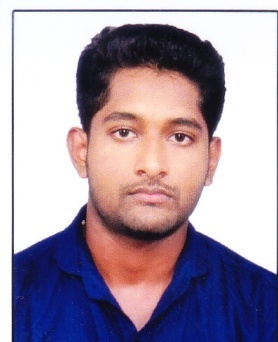 JOJI.144551@2freemail.com CAREER OBJECTIVES :Intend to build a career with leading corporate of hi-tech environment with committed and dedicated people, which will help me to explore myself and realize my potential.EDUCATION QUALIFICATION:Master of Business Administration from Girideepam College (2011-2013) , affiliated to M G University with 70%Bachelor of Science in Physics from S B College (2008-2011) , affiliated to  M G University with 65%H.S.E from Kerala State Board with 79%S.S.L.C from Kerala State Board with 80% ACADEMIC ACCOMPLISHMENTS :Student Coordinator of EXCEL’12 National Management Meet In Girideepam Institute Of Advance Learning.Organized several Seminars & Presentations in the college.Participant in several management fest in other colleges  and won prizes Member of TRAMAParticipated in National Workshop conducted by RCI-INDIA A member of YMCA. Organized many social events PROJECT WORKS:A study on Working Capital Management at Travancore Cements Ltd. Nattakom.An Organization Study at Phillips Carbon Black Ltd Karimugal,Ernakulam.Project work on Viscosity of  Various Liquids.SKILLS        Personal AttributesAnalytical skills AdaptabilityProblem solvingHardworking, Self-motivatedStrong interpersonal skillsComputer ProficiencyMS  OfficeInternet applicationsTallyWORK EXPERIENCES :.Worked as Operations Executive in Pest Control India Pvt LTD for a period of 2 year from 10.02.2014 to 25.03.2016 Worked as Administration Executive from 11.04.2016 to 26.11.2016 for the period of 6 months.Job Description :  Documentation & Record Keeping  Erp System  Chemical & Equipment   Accounts MaintainingPERSONAL PROFILE :Age		          :	26Date of Birth  	 :	25-07-1990Nationality        	 :	IndianSex		         :       MaleLanguages Know	:	 English,Malayalam,HindiHobbies               :       Travelling , Listening to music , Watching                                       Movies , Net surfingVisa Status          :        Visit VisaVisa Valid            :        27/02/2017     DECLARATION :		I hereby declare that the information furnished above is true to the best of my knowledge and I bear responsibility for the correctness of the above mentioned particulars.Place: Date:			        	